678152,  Республика Саха (Якутия),  Ленский район,  п. Витим,  ул. Полевая, д. 20Тел.: (41137)35677, e-mail: kolokolvitim@mail.ru ОКПО 15278557 ИНН/КПП 1414010083/141401001 ОГРН1031400599603ПРИКАЗ«16» сентября  2019 г.                                                                                             № 22п. ВитимО результатах проверки состояния безопасностиВ целях предупреждения чрезвычайных ситуаций и проверки комплексной безопасности и антитеррористической ПРИКАЗЫВАЮ:1. Считать удовлетворительной: работоспособность тревожной кнопки; функционирование охранной сигнализации, систем видеонаблюдения, контроля и управления доступом;системы освещения на территории детского сада;работу вахтеров на контрольно-пропускных пунктах и обходах территории и здания ;системы освещения территории дошкольного учреждения2. Заместителю директора по АХЧ Вороной О.А. провести работу по ремонту внутреннего видеонаблюдения ( замену части системы).3. Контроль исполнения настоящего приказа оставляю за собой.С приказом ознакомлены:Муниципальное казенное дошкольное образовательное учреждение 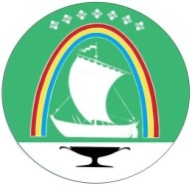 «Центр развития ребенка - детский сад «Колокольчик» п. Витим»муниципального образования «Ленский район» Республики Саха (Якутия)ДиректорМ.В.Николаева 